Udfyld venligst nedenståendeUnderskrift mor/far: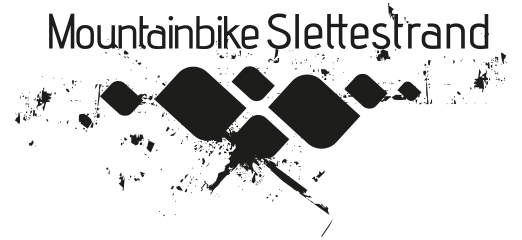 Navn på barnNavn på forældre/værgeTelefonnumre til forældreE-mailHvis du tager nogen form for medicin eller lider af allergi, bedes Du / I oplyse om dette her. Ligeledes hvilken type medicin:Hvis du ikke kan / må svømme og være med til svømning angives det her:Jeg / Vi er indforstået med at deltagelse på MTB Campen er på eget ansvar:Jeg giver tilladelse til, at der tages billeder af mit barn under campen og at de evt. offentliggøres på Feriecenter Slettestrands Facebook og Instagram sider. 